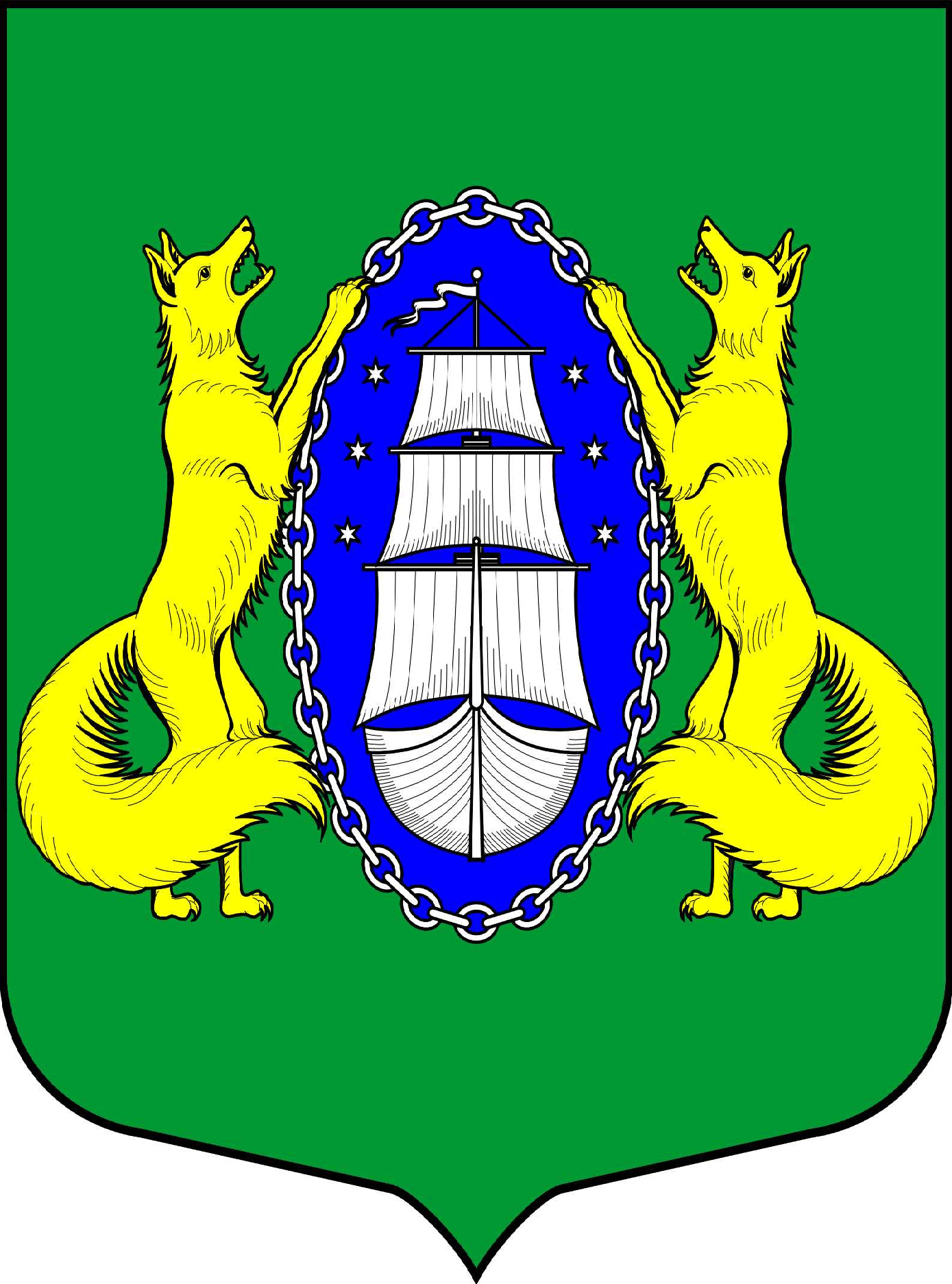 ВНУТРИГОРОДСКОЕ МУНИЦИПАЛЬНОЕ ОБРАЗОВАНИЕ ГОРОДА ФЕДЕРАЛЬНОГО ЗНАЧЕНИЯ САНКТ-ПЕТЕРБУРГА ПОСЕЛОК ЛИСИЙ НОСМЕСТНАЯ АДМИНИСТРАЦИЯПОСТАНОВЛЕНИЕ «05» декабря 2022 г.								                          № 90-п                                                                 Санкт-ПетербургВ соответствии с Бюджетным кодексом Российской Федерации, Федеральным законом от 06.10.2003 № 131-ФЗ «Об общих принципах организации местного самоуправления в Российской Федерации», Постановлениями Правительства Российской Федерации от 06.02.2020 № 95 «Об утверждении федерального стандарта внутреннего государственного   (муниципального)   финансового   контроля «Принципы контрольной деятельности органов внутреннего государственного (муниципального) финансового контроля», от 06.02.2020 № 100 «Об утверждении федерального стандарта внутреннего государственного (муниципального) финансового контроля «Права и обязанности должностных лиц органов внутреннего государственного (муниципального) финансового контроля и объектов внутреннего государственного (муниципального) финансового контроля», от 27.02.2020 № 208 «Об утверждении федерального стандарта внутреннего государственного (муниципального) финансового контроля «Планирование проверок, ревизий и обследований», от 23.07.2020 № 1095 «Об утверждении федерального стандарта внутреннего государственного (муниципального) финансового контроля «Реализация результатов проверок, ревизий и обследований», от 17.08.2020 № 1235 «Об утверждении федерального стандарта внутреннего государственного (муниципального) финансового контроля «Проведение проверок, ревизий и обследований и оформление их результатов», от 17.08.2020 № 1237 «Об утверждении федерального стандарта внутреннего государственного (муниципального) финансового контроля «Правила досудебного обжалования решений и действий (бездействия) органов внутреннего государственного (муниципального) финансового контроля и их должностных лиц» и от 16.09.2020 № 1478 «Об утверждении федерального стандарта   внутреннего   государственного   (муниципального)   финансового   контроля «Правила составления отчетности о результатах контрольной деятельности», Законом Санкт-Петербурга от 23.09.2009 № 420-79 «Об организации местного самоуправления в Санкт-Петербурге», руководствуясь Уставом внутригородского муниципального образования города федерального значения Санкт-Петербурга поселок Лисий Нос МЕСТНАЯ АДМИНИСТРАЦИЯ ПОСТАНОВЛЯЕТ:Утвердить Порядок осуществления внутреннего муниципального финансового контроля	согласно приложению к настоящему постановлению.Опубликовать настоящее постановление в средствах массовой информации.Настоящее постановление вступает в силу со дня его опубликования.Со дня вступления настоящего постановления в силу считать утратившими силу:- постановление от 05.11.2018 № 54/1-п «Об утверждении Порядка организации и проведения внутреннего муниципального финансового контроля администрацией МО пос. Лисий Нос»;- постановление от 06.05.2020 № 13-п «О внесении изменений и дополнений в Постановление Местной администрацией муниципального образования поселок Лисий Нос от 05.11.2018 № 54/1-п «Об утверждении Порядка организации и проведения внутреннего муниципального финансового контроля Местной администрацией муниципального образования поселок Лисий Нос».5. Контроль за исполнением настоящего постановления возложить на главного бухгалтера – начальника бюджетно-финансового отдела местной администрации.Глава местной администрации                                                                           Л.В. ТремасоваПриложение к постановлению местной администрации муниципального образования поселок Лисий Носот «05» декабря 2022 г.  № 90-пПорядок осуществления внутреннего муниципального финансового контроля1. Общие положения1.1. Настоящий Порядок определяет правила осуществления внутреннего муниципального финансового контроля (далее - деятельность по контролю) уполномоченным должностным лицом местной администрации внутригородского муниципального образования города федерального значения Санкт-Петербурга поселок Лисий Нос (далее - орган контроля, субъект контроля, местная администрация).	1.2. Деятельность по контролю осуществляется в соответствии с Бюджетным кодексом Российской Федерации, федеральными стандартами, утвержденными правовыми актами Правительства Российской Федерации.	1.3. Принципы осуществления контрольной деятельности определяются федеральным стандартом и включают: общие принципы (этические принципы, принципы независимости, объективности, профессиональной компетентности, целеустремленности, достоверности, профессионального скептицизма) и принципы осуществления профессиональной деятельности (принципы эффективности, риск-ориентированности, автоматизации, информатизации, единства методологии, взаимодействия, информационной открытости). Полномочия органа контроля при осуществлении деятельности по контролю определяются ст. 269.2 Бюджетного кодекса Российской Федерации и включают в себя:а) контроль за соблюдением положений правовых актов, регулирующих бюджетные правоотношения, в том числе устанавливающих требования к бухгалтерскому учету и составлению и представлению бухгалтерской (финансовой) отчетности муниципальных казенных учреждений;б) контроль за соблюдением положений правовых актов, обусловливающих публичные нормативные обязательства и обязательства по иным выплатам физическим лицам из местного бюджета, формирование доходов и осуществление расходов местного бюджета при управлении и распоряжении муниципальным имуществом и (или) его использования, а также за соблюдением условий договоров (соглашений) о предоставлении средств из местного бюджета, муниципальных контрактов;в) контроль за соблюдением условий договоров (соглашений), заключенных в целях исполнения договоров (соглашений) о предоставлении средств из местного бюджета, а также в случаях, предусмотренных Бюджетным кодексом Российской Федерации, условий договоров (соглашений), заключенных в целях исполнения муниципальных контрактов;г) контроль за достоверностью отчетов о результатах предоставления и (или) использования бюджетных средств (средств, предоставленных из местного бюджета), в том числе отчетов о реализации муниципальных программ, отчетов об исполнении муниципальных заданий, отчетов о достижении значений показателей результативности предоставления средств из местного бюджета;д) контроль в сфере закупок, предусмотренный законодательством Российской Федерации о контрактной системе в сфере закупок товаров, работ, услуг для обеспечения государственных и муниципальных нужд. При осуществлении полномочий органом контроля осуществляются мероприятия согласно ст. 269.2 Бюджетного кодекса Российской Федерации и включают в себя:а) проводятся проверки, ревизии и обследования;б) направляются объектам контроля акты, заключения, представления и (или) предписания;в) направляются финансовым органам уведомления о применении бюджетных мер принуждения;г) осуществляется производство по делам об административных правонарушениях в порядке, установленном законодательством об административных правонарушениях;д) назначается (организуется) проведение экспертиз, необходимых для проведения проверок, ревизий и обследований;е) получается необходимый для осуществления внутреннего муниципального финансового контроля постоянный доступ к государственным и муниципальным информационным системам в соответствии с законодательством Российской Федерации об информации, информационных технологиях и о защите информации, законодательством Российской Федерации о государственной и иной охраняемой законом тайне;ж) направляются в суд иски о признании осуществленных закупок товаров, работ, услуг для обеспечения муниципальных нужд недействительными в соответствии с Гражданским кодексом Российской Федерации.Контрольная деятельность органа контроля осуществляется в виде предварительного и последующего контроля посредством проведения проверок (камеральных и выездных, в том числе встречных), ревизий и обследований (далее - контрольные мероприятия).Контрольные мероприятия подразделяются на плановые и внеплановые.Основанием для назначения планового контрольного мероприятия является включение контрольного мероприятия в план контрольной деятельности органа контроля, составленный и утвержденный в соответствии с разделом 2 настоящего Порядка.Внеплановая контрольная деятельность осуществляется по следующим основаниям:а) поручение главы муниципального образования;б) поручение главы местной администрации;в) запросы депутатов муниципального совета, обращения правоохранительных, иных государственных и муниципальных органов, граждан и организаций;г) поступление информации о нарушениях законодательных и иных нормативных актов по вопросам, отнесенным к полномочиям органа контроля, в том числе  из средств массовой информации;д) истечение срока исполнения ранее выданного предписания (представления).Должностными лицами органа контроля, осуществляющими деятельность по контролю, являются:а) главный бухгалтер местной администрации;б) должностные лица местной администрации, уполномоченные на проведение контрольных действий в соответствии со своими должностными обязанностями;в) иные муниципальные служащие, уполномоченные на участие в проведении контрольного мероприятия в соответствии с распоряжением местной администрации.Должностные лица, указанные в пункте 1.8 настоящего раздела, имеют права и обязанности, определяемые федеральным стандартом – постановление Правительства Российской Федерации от 06.02.2020 № 100. Объектами деятельности по контролю (далее - объекты контроля) являются:а) главный распорядитель (распорядители, получатели) бюджетных средств, главный администратор (администраторы) доходов местного бюджета, главный администратор (администраторы) источников финансирования дефицита местного бюджета;б) финансовый орган публично-правового образования, бюджету которого предоставлены межбюджетные субсидии, субвенции, иные межбюджетные трансферты, имеющие целевое назначение, бюджетные кредиты, местная администрация;в) муниципальные казенные учреждения;г) муниципальные унитарные предприятия;д) государственные корпорации (компании), публично-правовые компании;е) хозяйственные товарищества и общества с участием муниципального образования в их уставных (складочных) капиталах, а также коммерческие организации с долей (вкладом) таких товариществ и обществ в их уставных (складочных) капиталах;ж) юридические лица (за исключением перечисленных выше), индивидуальные предприниматели, физические лица, являющиеся:юридическими и физическими лицами, индивидуальными предпринимателями, получающими средства из местного бюджета на основании договоров (соглашений) о предоставлении средств из местного бюджета и (или) муниципальных контрактов, кредиты, обеспеченные муниципальными гарантиями;исполнителями (поставщиками, подрядчиками) по договорам (соглашениям), заключенным в целях исполнения договоров (соглашений) о предоставлении средств из местного бюджета и (или) муниципальных контрактов;кредитные организации, осуществляющие отдельные операции с бюджетными средствами, в части соблюдения ими условий договоров (соглашений) о предоставлении средств из местного бюджета.Муниципальный финансовый контроль за соблюдением целей, порядка и условий предоставления из местного бюджета межбюджетных субсидий, субвенций, иных межбюджетных трансфертов, имеющих целевое назначение, бюджетных кредитов, а также за соблюдением условий договоров (соглашений) об их предоставлении и условий контрактов (договоров, соглашений), источником финансового обеспечения (софинансирования) которых являются указанные межбюджетные трансферты, осуществляется органом контроля, из бюджета которого предоставлены указанные межбюджетные трансферты, в отношении:а) главных администраторов (администраторов) средств местного бюджета, предоставивших межбюджетные субсидии, субвенции, иные межбюджетные трансферты, имеющие целевое назначение, бюджетные кредиты;б) финансовых органов и главных администраторов (администраторов) средств местного бюджета, которому предоставлены межбюджетные субсидии, субвенции, иные межбюджетные трансферты, имеющие целевое назначение, бюджетные кредиты, а также юридических и физических лиц, индивидуальных, которым предоставлены средства из местного бюджета.Объекты контроля (их должностные лица) имеют права и обязанности, определяемые федеральным стандартом – постановление Правительства Российской Федерации от 06.02.2020 № 100.Объекты контроля и их должностные лица обязаны своевременно и в полном объеме представлять в органы контроля по их запросам информацию, документы и материалы, необходимые для осуществления деятельности по контролю, предоставлять должностным лицам органов контроля допуск указанных лиц в помещения и на территории объектов контроля, выполнять их законные требования.Непредставление или несвоевременное представление объектами контроля в орган контроля информации, документов и материалов, а равно их представление не в полном объеме или представление недостоверных информации, документов и материалов, воспрепятствование законной деятельности должностных лиц органов контроля влечет за собой ответственность, установленную законодательством Российской Федерации.Запросы о представлении информации, документов и материалов, предусмотренные настоящим Порядком, копии решений о приостановлении (возобновлении) проведения контрольного мероприятия, акты проверок и ревизий, заключения, подготовленные по результатам проведенных обследований, представления и предписания вручаются представителю объекта контроля либо направляются заказным почтовым отправлением с уведомлением о вручении или иным способом, свидетельствующим о дате его получения адресатом.Срок представления информации, документов и материалов устанавливается в запросе и исчисляется с даты получения запроса. При этом такой срок составляет не менее   5 рабочих дней.Документы, материалы и информация, необходимые для проведения контрольных мероприятий, представляются согласно требованиям в запросе (копии, заверенные надлежащим образом, в электронном виде и и/или подлинники).Все документы, составляемые должностными лицами органа контроля в рамках контрольного мероприятия, приобщаются к материалам контрольного мероприятия, учитываются и хранятся в установленном порядке.2. Требования к планированию деятельности по контролю2.1. Требования к планированию проверок, ревизий и обследований, осуществляемых в соответствии с бюджетным законодательством Российской Федерации и иными правовыми актами, регулирующими бюджетные правоотношения органом контроля, устанавливаются федеральным стандартом – постановление Правительства Российской Федерации от 27.02.2020 № 208.2.2. Орган контроля формирует и утверждает документ, устанавливающий на очередной финансовый год перечень и сроки выполнения органом контроля контрольных мероприятий (план контрольных мероприятий) по форме согласно приложению к настоящему Порядку. План контрольных мероприятий содержит следующую информацию:	а) темы контрольных мероприятий;	б) наименования объектов контроля либо групп объектов контроля по каждому контрольному мероприятию;		в) проверяемый период;	г) период (дату) начала проведения контрольных мероприятий;	д) сведения о должностных лицах или структурных подразделениях органа контроля, ответственных за проведение контрольного мероприятия.		2.3. Планирование контрольных мероприятий включает следующие этапы:	а) формирование исходных данных для составления проекта плана контрольных мероприятий;	б) составление проекта плана контрольных мероприятий; 	в) утверждение плана контрольных мероприятий.	2.4. Формирование исходных данных для составления проекта плана контрольных мероприятий включает:	а) сбор и анализ информации об объектах контроля;	б) определение объектов контроля и тем контрольных мероприятий, включаемых в проект плана контрольных мероприятий;	в) определение предельного количества контрольных мероприятий в проекте плана контрольных мероприятий с учетом возможностей органа контроля на очередной финансовый год.	2.5. К типовым темам плановых контрольных мероприятий относятся:	а) проверка осуществления расходов на обеспечение выполнения функций муниципального казенного учреждения (органа местного самоуправления) и их отражения в бюджетном учете и отчетности;б) проверка осуществления расходов местного бюджета на реализацию мероприятий муниципальной программы (подпрограммы);в) проверка предоставления и (или) использования субсидий, предоставленных из местного бюджета учреждениям, и их отражения в бухгалтерском учете и бухгалтерской (финансовой) отчетности;г) проверка предоставления субсидий юридическим лицам (за исключением субсидий муниципальным казенным учреждениям), индивидуальным предпринимателям, физическим лицам, а также физическим лицам - производителям товаров, работ, услуг и (или) соблюдения условий соглашений (договоров) об их предоставлении;д) проверка осуществления бюджетных инвестиций;е) проверка соблюдения целей, порядка и условий предоставления из местного бюджета бюджету другого публично-правового образования субсидии или субвенции либо иного межбюджетного трансферта, имеющего целевое назначение;ж) проверка предоставления и использования средств, предоставленных в виде взноса в уставный капитал юридических лиц;з) проверка исполнения соглашений о предоставлении бюджетных кредитов;и) проверка соблюдения законодательства Российской Федерации и иных правовых актов о контрактной системе в сфере закупок товаров, работ, услуг для обеспечения муниципальных нужд в отношении отдельных закупок для обеспечения муниципальных нужд;к) проверка достоверности отчета о реализации муниципальной программы (подпрограммы) или отчета о достижении показателей результативности;л) проверка исполнения бюджетных полномочий по администрированию доходов или источников финансирования дефицита местного бюджета;м) проверка (ревизия) финансово-хозяйственной деятельности объекта контроля;н) проверка соблюдения условий договоров (соглашений) с кредитными организациями, осуществляющими отдельные операции с бюджетными средствами;о) проверка использования средств кредита (займа), обеспеченного муниципальной гарантией;п) иные темы, установленные постановлением Правительства Российской Федерации от 27.02.2020 № 208 применительно к муниципальному образованию.2.6. На стадии формирования плана контрольных мероприятий составляется проект плана контрольных мероприятий с применением риск-ориентированного подхода, выражающегося в необходимости проведения контрольного мероприятия в очередном финансовом году на основании идентификации принадлежности объекта контроля и (или) направления его финансово- хозяйственной деятельности (далее - предмет контроля) к предусмотренным федеральным стандартом категориям риска.При составлении проекта плана контрольных мероприятий учитывается необходимость безусловного и первоочередного включения в проект плана контрольных мероприятий объектов контроля  на основании поручений местной администрации.Контрольные мероприятия на основании обращений (поручений) иных органов и организаций включаются в проект плана контрольных мероприятий, составляемый с применением риск-ориентированного подхода, при наличии в указанных обращениях (поручениях) обоснования необходимости проведения соответствующих контрольных мероприятий.Риск-ориентированный подход предполагает определение по каждому объекту контроля и предмету контроля значение критерия «вероятность допущения нарушения» (далее - критерий «вероятность») и значение критерия «существенность последствий нарушения» (далее - критерий «существенность»).2.7. При определении значения критерия «вероятность» используется следующая информация:а) значения показателей качества финансового менеджмента объекта контроля;б) наличие (отсутствие) в проверяемом периоде значительных изменений в деятельности объекта контроля, в том числе в его организационной структуре (изменение типа учреждения, реорганизация юридического лица (слияние, присоединение, разделение, выделение, преобразование), создание (ликвидация) обособленных структурных подразделений, изменение состава видов деятельности (полномочий), в том числе закрепление новых видов оказываемых услуг и выполняемых работ);г) наличие (отсутствие) нарушений, выявленных по результатам ранее проведенных органом контроля и иными уполномоченными органами контрольных мероприятий в отношении объекта контроля;д) полнота исполнения объектом контроля представлений, предписаний об устранении объектом контроля нарушений и недостатков, выявленных по результатам ранее проведенных контрольных мероприятий;е) наличие (отсутствие) в отношении объекта контроля обращений (жалоб) граждан, объединений граждан, юридических лиц, поступивших в орган контроля.2.8. При определении значения критерия «существенность» используется следующая информация:а) объемы финансового обеспечения деятельности объекта контроля или выполнения мероприятий за счет средств местного бюджета и (или) средств, предоставленных из местного бюджета, в проверяемые отчетные периоды (в целом и (или) дифференцированно) по видам расходов, источников финансирования дефицита местного  бюджета;б) значимость мероприятий (мер муниципальной поддержки), в отношении которых возможно проведение контрольного мероприятия;в) величина объема принятых обязательств объекта контроля и (или) его соотношения к объему финансового обеспечения деятельности объекта контроля;г) осуществление объектом контроля закупок товаров, работ, услуг для обеспечения муниципальных нужд, соответствующих следующим параметрам:- осуществление закупки товаров, работ, услуг для обеспечения муниципальных нужд у единственного поставщика по причине несостоявшейся конкурентной процедуры или на основании пунктов 2 и 9 части 1 статьи 93 Федерального закона «О контрактной системе в сфере закупок товаров, работ, услуг для обеспечения государственных и муниципальных нужд»;- наличие условия об исполнении контракта по этапам;- наличие условия о выплате аванса;- заключение контракта по результатам повторной закупки при условии расторжения первоначального контракта по соглашению сторон.2.9. При определении значения критерия «вероятность» и значения критерия «существенность» используется шкала оценок - «низкая оценка», «средняя оценка» или «высокая оценка». На основании анализа рисков - сочетания критерия «вероятность» и критерия «существенность» и определения их значения по шкале оценок каждому предмету контроля и объекту контроля присваивается одна из следующих категорий риска:а) чрезвычайно высокий риск - I категория, если значение критерия «существенность» и значение критерия «вероятность» определяются по шкале оценок как «высокая оценка»;б) высокий риск - II категория, если значение критерия «существенность» определяется по шкале оценок как «высокая оценка», а значение критерия «вероятность» определяется по шкале оценок как «средняя оценка»;в) значительный риск - III категория, если значение критерия «существенность» определяется по шкале оценок как «высокая оценка», а значение критерия «вероятность» определяется по шкале оценок как «низкая оценка» или значение критерия «существенность» определяется по шкале оценок как «средняя оценка», а значение критерия «вероятность» определяется по шкале оценок как «высокая оценка»;г) средний риск - IV категория, если значение критерия «существенность» и значение критерия «вероятность» определяются по шкале оценок как «средняя оценка» или значение критерия «существенность» определяется по шкале оценок как «низкая оценка», а значение критерия «вероятность» определяется по шкале оценок как «высокая оценка»;д) умеренный риск - V категория, если значение критерия «существенность» определяется по шкале оценок как «средняя оценка», а значение критерия «вероятность» определяется по шкале оценок как «низкая оценка» или значение критерия «существенность» определяется по шкале оценок как «низкая оценка», а значение критерия «вероятность» определяется по шкале оценок как «средняя оценка»;е) низкий риск - VI категория, если значение критерия «существенность» и значение.2.10. В случае если объекты контроля имеют одинаковые значения критерия «вероятность» и критерия «существенность», приоритетным к включению в план контрольных мероприятий является объект контроля, в отношении которого было проведено идентичное контрольное мероприятие, то есть контрольное мероприятие в отношении того же объекта контроля и темы контрольного мероприятия, с большей длительностью периода между проведением такого.2.11. В утвержденный план контрольных мероприятий могут вноситься изменения в случаях невозможности проведения плановых контрольных мероприятий в связи с:а) наступлением обстоятельств непреодолимой силы (чрезвычайных и непредотвратимых при наступивших условиях обстоятельств);б) недостаточностью временных и (или) трудовых ресурсов при необходимости проведения внеплановых контрольных мероприятий;в) внесением изменений в законодательные и иные нормативные правовые акты Российской Федерации, нормативные правовые акты Санкт-Петербурга и муниципальные правовые акты;г) выявлением в ходе подготовки контрольного мероприятия существенных обстоятельств (необходимость изменения темы контрольного мероприятия, данных об объектах контроля, перечня объектов контроля (включения и (или) исключения и (или) уточнения, в том числе дополнительных объектов контроля), сроков проведения контрольных мероприятий, проверяемого периода, должностных лиц или структурных подразделений органа контроля, ответственных за проведение контрольного                  мероприятия;д) реорганизацией, ликвидацией (упразднением) объектов контроля.3. Осуществление контрольных мероприятий	3.1. Проведение плановых и внеплановых проверок, ревизий и обследований, а также оформление их результатов в рамках реализации органом контроля полномочий по осуществлению деятельности по контролю осуществляется в соответствии с федеральным стандартом – постановление Правительства Российской Федерации от 17.08.2020 № 1235.	3.2. К процедурам осуществления контрольного мероприятия относятся назначение контрольного мероприятия и подготовка к его проведению, проведение контрольного мероприятия, оформление результатов контрольного мероприятия.	3.3. Требования к содержанию и срокам запросов, направляемым в ходе подготовки и проведения контрольного мероприятия, порядок ответа на запрос, ответственность за непредставление ответа, неполное или несвоевременное предоставление информации определяются федеральным стандартом – постановление Правительства Российской Федерации от 17.08.2020 № 1235.4. Назначение контрольного мероприятия и подготовка к его проведению4.1. Решение о назначении контрольного мероприятия принимается руководителем органа контроля и оформляется распоряжением местной администрации, в котором указываются:а) тема   контрольного мероприятия, наименование объекта контроля, реквизиты объекта контроля (ОГРН, ИНН), проверяемый период, метод контроля,б) основание проведения контрольного мероприятия;в) состав проверочной (ревизионной) группы или в случае невозможности формирования проверочной (ревизионной) группы уполномоченное на проведение уонтрольного мероприятия должностное лицо;г) в случае проведения экспертиз, необходимых для проведения контрольных мероприятий, сведения о привлекаемых независимых экспертах (специализированных экспертных организациях) и (или) специалистах иных государственных органов и (или) специалистах учреждений, подведомственных органу контроля, предусмотренных подпунктом "г" пункта 3 федерального стандарта внутреннего государственного (муниципального) финансового контроля "Права и обязанности должностных лиц органов внутреннего государственного (муниципального) финансового контроля и объектов внутреннего государственного (муниципального) финансового контроля (их должностных лиц) при осуществлении внутреннего государственного (муниципального) финансового контроля", утвержденного постановлением Правительства Российской Федерации от 6 февраля 2020 г. № 100 "Об утверждении федерального стандарта внутреннего государственного (муниципального) финансового контроля "Права и обязанности должностных лиц органов внутреннего государственного (муниципального) финансового контроля и объектов внутреннего государственного (муниципального) финансового контроля (их должностных лиц) при осуществлении внутреннего государственного (муниципального) финансового контроля" (далее - специалисты), предмете и (или) вопросах проведения экспертизы (далее соответственно - экспертиза, поручение на проведение экспертизы);д) дата начала проведения контрольного мероприятия;е) срок проведения контрольного мероприятия;ж) перечень основных вопросов, подлежащих изучению в ходе проведения контрольного мероприятия.4.2. Внесение изменений в распоряжение о назначении контрольного мероприятия (приостановление, возобновление контрольного мероприятия) может осуществляться на основании распоряжения местной администрации в соответствии с федеральным стандартом – постановление Правительства Российской Федерации от 17.08.2020 № 1235.5. Проведение контрольного мероприятияВ ходе проведения контрольного мероприятия могут проводиться контрольные действия, организовываться экспертизы.Проведение контрольного мероприятия осуществляется в соответствии с федеральным стандартом – постановление Правительства Российской Федерации от 17.08.2020 № 1235.Оформление результатов контрольного мероприятия	6.1. Результаты проверки, ревизии оформляются актом. Результаты обследования оформляются заключением.	6.2. Сроки, содержание, принципы, приложения, порядок вручения объекту контроля, требования к составлению актов, заключений результатов контрольного мероприятия определяются федеральным стандартом – постановление Правительства Российской Федерации от 17.08.2020 № 1235.	6.3. Акты, заключения результатов контрольных мероприятий оформляются по формам, утвержденных приказом Минфина России от 30.12.2020 № 340н.7. Реализация результатов контрольного мероприятия	7.1. Правила реализации результатов проведения контрольных мероприятий и порядок продления срока исполнения представления и предписания органа контроля осуществляются в соответствии с федеральным стандартом – постановление Правительства Российской Федерации от 23.07.2020 № 1095.	7.2. Обжалование представлений и предписаний органа контроля осуществляется:а) в досудебном порядке в соответствии с федеральным стандартом – постановление Правительства Российской Федерации от 17.08.2020 № 1237;б) в судебном порядке по правилам, установленным законодательством Российской Федерации.8. Отчетность о результатах контрольной деятельности	Составление отчетности о результатах контрольной деятельности, форма отчета о результатах контрольной деятельности, а также порядок представления и опубликования осуществляются в соответствии с федеральным стандартом – постановлением Правительства Российской Федерации от 16.09.2020 № 1478.Приложение  к Порядку осуществления внутреннего муниципального финансового контроля УТВЕРЖДАЮГлава местной администрации_______________/______________/«____» ______________ 20___ г.ПЛАНконтрольных мероприятий по внутреннему муниципальному финансовому контролю,в рамках исполнения полномочий органа контроля    в соответствии со ст. 269.2 Бюджетного кодекса Российской Федерации на	годНаименование органа контроля:Местная администрация внутригородского муниципального образования города федерального значения Санкт-Петербурга поселок Лисий НосНаименование бюджета:Местный бюджет внутригородского муниципального образования города федерального значения Санкт-Петербурга поселок Лисий НосРуководитель бюджетно-финансового отдела________________/_______________/ «____» _______________ 20____ г.Об утверждении Порядка осуществления внутреннего муниципального финансового контроляТема контрольного мероприятияОбъекты контрольного мероприятияВид контрольного мероприятияПроверяе мый периодПериод начала проведенияконтрольного мероприятияОтветственный исполнитель